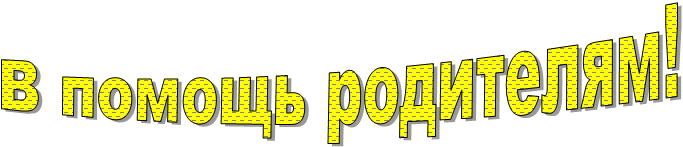 Разучивание стихотворений.Методические указания к разучиванию стихотворений с детьми с ОНР.1.Выразительное чтение стиха.2.Сообщение цели - учить наизусть. Повторное чтение.3.Вопросы по содержанию.4. Объяснение неизвестных и непонятных слов.5.Чтение отдельно каждой строки. Ребёнок проговаривает её с правильным произнесением (ПОСТАВЛЕННЫХ) нарушенных звуков.6.Полезно просить детей отхлопывать или отстукивать ритм.7.Помогают запомнить стих и движения рук, сопровождающие действия в тексте.МДОУ «Детский сад №193»Консультацию подготовила- учитель-логопед высшей категории Смирнова Людмила ЕвгеньевнаИюль 2018г.